公司简介福建灼岳集团以是集投资、管理、经营于一体的民有企业股份制公司，公司2014年组建收购齐义连贸易（厦门）有限公司为开端，福建省灼岳科技股份有限公司先后成立食品事业部、健康事业部、资产投资项目部，涉及食品、医院、石矿及石材加工、农业及中草药种植、宠物食品用品等项目，初步完成公司集团化前的产业布局，并实现医疗项目资本2轮5000万左右融资，推进上市工作。预计2017年集团各产业项目营收将超过7个亿。今年以来集团将贸易事业部定位第二个破5亿项目以来，年度基本实现各子公司月度销售每月20-30%的增长，实现高速发展态势。截止2017年11月11日，食品事业部含括湖北、福建4家电商2家线下贸易公司，涉及电商直营、电商零售(含括天猫、京东、平多多、楚楚街、苏宁等各类电商平台45家店铺)及区域线下连锁全渠道拓展，事业部销售突破1.2亿，年度销售有望达到1.6亿。2018年，公司将现有盈利转变为保持适当亏损的策略，并落实自主品牌战略规划，收购或参股部分优质贸易公司，保证贸易项目月增长20%左右，实现或提前于2019年完成5-7个亿的销售指标。公司远景2020年集团所有产业产销规模达到30亿，10亿规模产业1个，5亿规模2个公司优势我们奉行能站着绝不坐着、能跑着绝不走着的高效、机动的执行文化氛围。我们拥有母公司、泰吉尔资产等较多融资渠道，现金流充沛。我们集团各子公司先后开始执行联合创始人制度，各子公司骨干成员基本持有公司股份。集团设立联合创始基金用于支持公司在创业及员工离职创业，公司氛围空前高涨。我们在各公司试验总经理轮流制、阿米巴经营模式，不断研究如何提成公司团队能力。我们通过丰厚的回报，确保公司总经理任职年纪不得超过38岁，超过一律外出创业或者转入后勤岗位，确保公司年轻态。我们开放包容、愿意放弃眼前成就未来，我们喜欢改变，主动革新。社会责任     2017年开始，我们股东们先后会同其他企业家参与和落实“关爱独孤老人和幼儿计划”“教育奖学金计划”“青年创业计划”等公益慈善项目，我们认为这个世界处处充满令人感动的地方，因为感动，所以有爱，适当时机、能力范围、力所能及做些慈善盒公益，是我们队这个世界充满善意的体现。集团寄语日出东方，而灼耀五岳，我们不仅有理想，又更具情怀。这是公司LOGO，结合它做到PPT里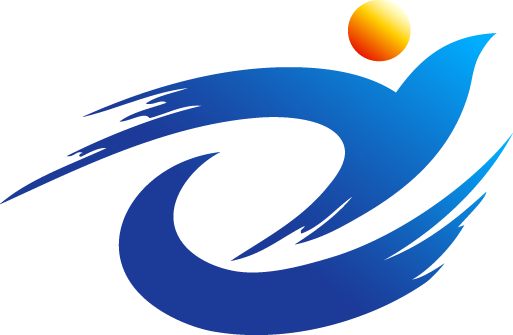 